Western Australia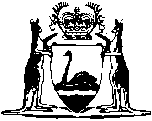 GOVERNMENT RAILWAYS ACT 1904Government Railways (Infringement Notice) By-laws 1994		These by-laws were repealed by the Government Railways Amendment and Repeal By-laws 2003 bl. 3 as at 12 Dec 2003 (see Gazette 12 Dec 2003 p. 5042).Western AustraliaGovernment Railways (Infringement Notice) By-laws 1994Contents1.	Citation	12.	Commencement	13.	Interpretation	14.	Offences prescribed for the purposes of section 53A of the Act	15.	Modified penalties prescribed for the purposes of section 53A of the Act	26.	Infringement notice	27.	Notice of withdrawal of infringement notice	2Schedule 1Schedule 2Notes	Compilation table	9Western AustraliaGOVERNMENT RAILWAYS ACT 1904Government Railways (Infringement Notice) By-laws 19941.	Citation 		These by-laws may be cited as the Government Railways (Infringement Notice) By-laws 1994.2.	Commencement 		These by-laws come into operation on the day on which the Acts Amendment (Perth Passenger Transport) Act 1994 comes into operation.3.	Interpretation 		In these by- laws — 	“metropolitan area” has the meaning given in section 18B (1) of the Transport Co-ordination Act 1966;	“railway operations” means transport services provided by or on behalf of the Western Australian Government Railways Commission;	“suburban travel” means railway operations that do not involve travel outside the metropolitan area.4.	Offences prescribed for the purposes of section 53A of the Act 		The offences described in columns 1 and 2 of Schedule 1 are prescribed offences for the purposes of section 53A of the Act.5.	Modified penalties prescribed for the purposes of section 53A of the Act 		The penalties set out in column 3 of Schedule 1 are prescribed modified penalties for the offences in column 2 to which the penalties correspond, for the purposes of section 53A of the Act.6.	Infringement notice 		Under section 53A (3) of the Act, form No. 1 in Schedule 2 is prescribed as the form of an infringement notice.7.	Notice of withdrawal of infringement notice 		Under section 53A (7) of the Act, form No. 2 in Schedule 2 is prescribed as the form of a notice of withdrawal of an infringement notice.Schedule 1[By-laws 4 & 5]Schedule 2Form 1Western Australian Government Railways (Infringement Notice)By-laws 1994(by-law 6)INFRINGEMENT NOTICENo . . . . . . . . . . . . . . . . . . . . . . .Date. . . . . . . /. . . . . . . /. . . . . . .1.	To. . . . . . . . . . . . . . . . . . . . . . . . . . . . . . . . . . . . . . . . . . . . . . . . . . . . . .	(Surname)	(Other names)of. . . . . . . . . . . . . . . . . . . . . . . . . . . . . . . . . . . . . . . . . . . . . . . . . .. . . . . . . . . . . . . . . . . . . . . . . . . . . . . . . . . . . . . . . . . . . . . . . . . . . . . . . Postcode . . . . . It is alleged that at about . . . . . . . . . . . . . . . am/pm on the . . . . . . . . . . . . . day of . . . . . . . . . . . . . . . . . . . 19. . . . . at . . . . . . . . . . . . . . . . . . . . . . . . . . . . . . . . . . . . . . . . . . . . . . . . . . . . . . . . . . . . . . . . . . . . . . . . . . . . . . . . . . . . . you committed the offence described below and are liable for the modified penalty stated.. . . . . . . . . . . . . . . . . . Authorized Person 2.	Section of Act or 	provision of By-law         Description of offence          Modified penalty. . . . . . . . . . . . . . . . .         . . . . . . . . . . . . . . . . . .            . . . . . . . . . . . . . . . . . . . . . . . . . . . . . .         . . . . . . . . . . . . . . . . . .            . . . . . . . . . . . . . . . . . . . . . . . . . . . . . .         . . . . . . . . . . . . . . . . . .            . . . . . . . . . . . . . 3.	You may dispose of this matter by payment of the modified penalty within 28 days of receiving this notice.4.	If the modified penalty is not paid within the time specified in this notice a complaint for the alleged offence may be heard and determined by a court.5.	Payment of the modified penalty may be made by either — (a)	posting this form and a cheque, money order or postal note for 	the amount of the modified penalty specified in item 2, to The 	Cashier, GPO Box S1422 Perth 6000; or(b)	presenting this form and paying the amount to any Railway 	Booking Office at such times as those Offices are open for 	regular business.______________Form 2Western Australian Government Railways (Infringement Notice)By-laws 1994(by-law 7)WITHDRAWAL OF INFRINGEMENT NOTICENo . . . . . . . . . . . . . . . . . . . . . . .Date. . . . . . . /. . . . . . . /. . . . . . .To. . . . . . . . . . . . . . . . . . . . . . . . . . . . . . . . . . . . . . . . . . . . . . . . . . . . . . . . . .(Name)of. . . . . . . . . . . . . . . . . . . . . . . . . . . . . . . . . . . . . . . . . . . . . . . . . . . . . . . . . . .(Address)Infringement Notice No. . . . dated . . . . ./ . . . . . / . . . . . for the offence described below is hereby withdrawn.. . . . . . . . . . . . . . . . . . . . . . . . . . . . Authorized Person Section of Act orprovision of By-law          Description of offence          Modified penalty. . . . . . . . . . . . . . . . .         . . . . . . . . . . . . . . . . . .            . . . . . . . . . . . . . . . . . . . . . . . . . . . . . .         . . . . . . . . . . . . . . . . . .            . . . . . . . . . . . . . . . . . . . . . . . . . . . . . .         . . . . . . . . . . . . . . . . . .            . . . . . . . . . . . . . Notes1.	This is a compilation of the Government Railways (Infringement Notice) By-laws 1994 and includes the amendments referred to in the following Table.Compilation tableColumn 1Column 2Column 3Provision Creating OffenceNature of OffencePenalty$Government Railways Act 19041.	Section 43 (2)Damaging railway property(including damage by way of graffiti, whether indecent or not)502.	Section 43 (3)Defacing boards or notices(including defacement by way of graffiti, whether indecent or not)503.	Section 43 (5)Behaving in a violent or offensive manner, or being drunk on any railway or railway premises504.	Section 45 (1)Altering a ticket505.	Section 45 (2)Permitting an unauthorised person to use a pass506.	Section 45 (2), (3) or (4)Unauthorised sale or transfer, or offering for sale or transfer, any ticket507.	Section 46 (1)Using an expired ticket508.	Section 46 (2)Travelling without a ticket509.	Section 46 (3)Travelling in excess of ticket allocation5010.	Section 46 (6)Having travelled, leaving or attempting to leave without paying the proper fare5011.	Section 48 (1)Selling or attempting to sell articles without authorization5012.	Section 48 (3)Trespassing on railway property50Railways By-laws13.	By-law 12Smoking in places not set apart for the purpose5014.	By-law 13Smoking in non-smoking compartments, carriages or vehicles5015.	By-law 14Placing feet on seats5016.	By-law 15Spitting5017.	By-law 20Entering or leaving carriages when in motion, etc.5018.	By-law 21Entering or leaving carriages through a windowOpening door of carriage while in motion505019.	By-law 22Travelling on roof, steps, etc. of carriage5020.	By-law 23Being in possession of graffiti implement without lawful excuse5021.	By-law 23ABeing in possession of a substance capable of narcotic effect without lawful excuse5022.	By-law 25Misusing means of communication, or applying brake without excuse5023.	By-law 26Offering gratuity to employee5024.	By-law 27 (2)Refusing to give a name or address5025.	By-law 27 (3)Giving a false name or address5026.	By-law 27 (4)Refusing to verify a name or address5027.	By-law 31Distributing or posting placards, bills or advertisements5028.	By-law 36Loitering on railway premises5029.	By-law 37Refusing to leave when requested to do so5030.	By-law 38Crossing railway at unauthorized place5031.	By-law 39Failing to use overbridge or subway when provided5032.	By-law 47Throwing missiles, rubbish, etc5033.	By-law 91(other than for suburban travel)Offences relating to the unauthorized consumption of food and liquor, and the unauthorized sale and transportation of liquor Offences relating to the furnishing of, and the provision of details for, a certificate of age5050Government Railways (Fares and Passengers) By-laws 199434.	By-law 14 (1)Travelling, or attempting to travel without a valid ticket, or failure to produce a valid ticket on demand5035.	By-law 14 (2)Producing invalid ticket while travelling, or attempting to travel5036.	By-law 14 (3)Allowing person to use ticket to travel at lower fare5037.	By-law 14 (4)Travelling, or attempting to travel using ticket not issued to the person producing it5038.	By-law 14 (5)Obtaining or attempting to obtain ticket by false statement or representation5039.	By-law 14 (6)Travelling, or attempting to travel using ticket obtained by false statement or representation5040.	By-law 14 (7)Altering ticket5041.	By-law 15Travelling, or attempting to travel with inappropriate voucher
5042.	By-law 16 (1)Travelling, or attempting to travel together with bicycle without a ticket for the person, a ticket for the bicycle and a valid bicycle permit, during times determined by Commission5043.	By-law 16 (2)Travelling, or attempting to travel together with bicycle without both a ticket for the person and a ticket for the bicycle at times other than the times determined by Commission for a permit5044.	By-law 18Failing to produce appropriate concession identification5045.	By-law 19Failing to produce valid ticket for child5046.	By-law 22 (1)(suburban travel only)Consuming food or drink50CitationGazettalCommencementGovernment Railways (Infringement Notice) By-laws 199430 Dec 1994 p. 7336—4030 Dec 1994 (see by-law 2 and Gazette 30 Dec 1994 p.7211)These by-laws were repealed by the Government Railways Amendment and Repeal By-laws 2003 bl. 3 as at 12 Dec 2003 (see Gazette 12 Dec 2003 p. 5042)These by-laws were repealed by the Government Railways Amendment and Repeal By-laws 2003 bl. 3 as at 12 Dec 2003 (see Gazette 12 Dec 2003 p. 5042)These by-laws were repealed by the Government Railways Amendment and Repeal By-laws 2003 bl. 3 as at 12 Dec 2003 (see Gazette 12 Dec 2003 p. 5042)